Notice to TerminateTenancyNotice to TerminateTenancyNotice to TerminateTenancyNotice to TerminateTenancyNotice to TerminateTenancyNotice to TerminateTenancyNotice to TerminateTenancy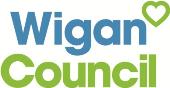  Part 1 – Tenancy Details  Part 1 – Tenancy Details  Part 1 – Tenancy Details  Part 1 – Tenancy Details  Part 1 – Tenancy Details  Part 1 – Tenancy Details  Part 1 – Tenancy Details  Part 1 – Tenancy Details  Part 1 – Tenancy Details  Part 1 – Tenancy Details  Part 1 – Tenancy Details  Part 1 – Tenancy Details  Part 1 – Tenancy Details  Part 1 – Tenancy Details Name of Tenant:Name of Tenant:Date of Birth:Date of Birth:Name of Joint Tenant:Name of Joint Tenant:Date of Birth:Date of Birth:Tenancy Address:Tenancy Address:Telephone Number:Telephone Number:Email address:Email address: Part 2 – Reason for Leaving  Part 2 – Reason for Leaving  Part 2 – Reason for Leaving  Part 2 – Reason for Leaving  Part 2 – Reason for Leaving  Part 2 – Reason for Leaving  Part 2 – Reason for Leaving  Part 2 – Reason for Leaving  Part 2 – Reason for Leaving  Part 2 – Reason for Leaving  Part 2 – Reason for Leaving  Part 2 – Reason for Leaving  Part 2 – Reason for Leaving  Part 2 – Reason for Leaving Notes (Any discussion/assistance to be completed by Housing Advisor)Notes (Any discussion/assistance to be completed by Housing Advisor)Notes (Any discussion/assistance to be completed by Housing Advisor)Notes (Any discussion/assistance to be completed by Housing Advisor)Notes (Any discussion/assistance to be completed by Housing Advisor)Notes (Any discussion/assistance to be completed by Housing Advisor)Notes (Any discussion/assistance to be completed by Housing Advisor)Notes (Any discussion/assistance to be completed by Housing Advisor)Notes (Any discussion/assistance to be completed by Housing Advisor)Notes (Any discussion/assistance to be completed by Housing Advisor)Notes (Any discussion/assistance to be completed by Housing Advisor)Notes (Any discussion/assistance to be completed by Housing Advisor)Notes (Any discussion/assistance to be completed by Housing Advisor)Notes (Any discussion/assistance to be completed by Housing Advisor)Part 3 – Your New Home Part 3 – Your New Home Part 3 – Your New Home Part 3 – Your New Home Part 3 – Your New Home Part 3 – Your New Home Part 3 – Your New Home Part 3 – Your New Home Part 3 – Your New Home Part 3 – Your New Home Part 3 – Your New Home Part 3 – Your New Home Part 3 – Your New Home Part 3 – Your New Home Address:Address:Address:Address:☐ I will be a tenant in my new home. Please select from the landlord options below☐ I will be a tenant in my new home. Please select from the landlord options below☐ I will be a tenant in my new home. Please select from the landlord options below☐ I will be a tenant in my new home. Please select from the landlord options below☐ I will be a tenant in my new home. Please select from the landlord options below☐ I will be a tenant in my new home. Please select from the landlord options below☐ I will be a tenant in my new home. Please select from the landlord options below☐ I will be a tenant in my new home. Please select from the landlord options below☐ I will be a tenant in my new home. Please select from the landlord options below☐ I will be a tenant in my new home. Please select from the landlord options below☐ I will be a tenant in my new home. Please select from the landlord options below☐ I will be a tenant in my new home. Please select from the landlord options below☐ I will be a tenant in my new home. Please select from the landlord options below☐ I will be a tenant in my new home. Please select from the landlord options below☐ Wigan Council/       Wigan and Leigh Homes☐ Wigan Council/       Wigan and Leigh Homes☐ Wigan Council/       Wigan and Leigh Homes☐ Wigan Council/       Wigan and Leigh Homes☐ A private landlord (private rented    property)☐ A private landlord (private rented    property)☐ A private landlord (private rented    property)☐ A private landlord (private rented    property)☐ A private landlord (private rented    property)☐ Housing Association     (please provide details)☐ Housing Association     (please provide details)☐ Housing Association     (please provide details)☐ Housing Association     (please provide details)☐ Housing Association     (please provide details)☐ Wigan Council/       Wigan and Leigh Homes☐ Wigan Council/       Wigan and Leigh Homes☐ Wigan Council/       Wigan and Leigh Homes☐ Wigan Council/       Wigan and Leigh Homes☐ A private landlord (private rented    property)☐ A private landlord (private rented    property)☐ A private landlord (private rented    property)☐ A private landlord (private rented    property)☐ A private landlord (private rented    property)  OR☐ I am buying my own home (tick if applicable)☐ I am buying my own home (tick if applicable)☐ I am buying my own home (tick if applicable)☐ I am buying my own home (tick if applicable)☐ I am buying my own home (tick if applicable) OR OR☐ Other (tick if applicable). Please specify e.g. living with family, nursing home:☐ Other (tick if applicable). Please specify e.g. living with family, nursing home:☐ Other (tick if applicable). Please specify e.g. living with family, nursing home:☐ Other (tick if applicable). Please specify e.g. living with family, nursing home:☐ Other (tick if applicable). Please specify e.g. living with family, nursing home:☐ Other (tick if applicable). Please specify e.g. living with family, nursing home:  OR☐ I am buying my own home (tick if applicable)☐ I am buying my own home (tick if applicable)☐ I am buying my own home (tick if applicable)☐ I am buying my own home (tick if applicable)☐ I am buying my own home (tick if applicable) Part 4 – Termination of Tenancy. Please read this section carefully. This Notice will end your Wigan Council Tenancy Part 4 – Termination of Tenancy. Please read this section carefully. This Notice will end your Wigan Council Tenancy Part 4 – Termination of Tenancy. Please read this section carefully. This Notice will end your Wigan Council Tenancy Part 4 – Termination of Tenancy. Please read this section carefully. This Notice will end your Wigan Council Tenancy Part 4 – Termination of Tenancy. Please read this section carefully. This Notice will end your Wigan Council Tenancy Part 4 – Termination of Tenancy. Please read this section carefully. This Notice will end your Wigan Council Tenancy Part 4 – Termination of Tenancy. Please read this section carefully. This Notice will end your Wigan Council Tenancy Part 4 – Termination of Tenancy. Please read this section carefully. This Notice will end your Wigan Council Tenancy Part 4 – Termination of Tenancy. Please read this section carefully. This Notice will end your Wigan Council Tenancy Part 4 – Termination of Tenancy. Please read this section carefully. This Notice will end your Wigan Council Tenancy Part 4 – Termination of Tenancy. Please read this section carefully. This Notice will end your Wigan Council Tenancy Part 4 – Termination of Tenancy. Please read this section carefully. This Notice will end your Wigan Council Tenancy Part 4 – Termination of Tenancy. Please read this section carefully. This Notice will end your Wigan Council Tenancy Part 4 – Termination of Tenancy. Please read this section carefully. This Notice will end your Wigan Council TenancyTo: Wigan Council. I hereby give you notice that I shall quit and deliver up possession of the property situated at the address set out in Part 1 of this Notice held by me as your tenant on the Tenancy End Date or at the end of the period of my tenancy which will expire next after the expiry of four weeks after service of this notice on you. I confirm that I understand that by signing this Notice: I have chosen to terminate the tenancy; and I remain liable to pay rent up to the tenancy termination date; and Wigan Council may advertise the property as available for a new tenant; and I agree to return the keys to the property on the date and place set out below.To: Wigan Council. I hereby give you notice that I shall quit and deliver up possession of the property situated at the address set out in Part 1 of this Notice held by me as your tenant on the Tenancy End Date or at the end of the period of my tenancy which will expire next after the expiry of four weeks after service of this notice on you. I confirm that I understand that by signing this Notice: I have chosen to terminate the tenancy; and I remain liable to pay rent up to the tenancy termination date; and Wigan Council may advertise the property as available for a new tenant; and I agree to return the keys to the property on the date and place set out below.To: Wigan Council. I hereby give you notice that I shall quit and deliver up possession of the property situated at the address set out in Part 1 of this Notice held by me as your tenant on the Tenancy End Date or at the end of the period of my tenancy which will expire next after the expiry of four weeks after service of this notice on you. I confirm that I understand that by signing this Notice: I have chosen to terminate the tenancy; and I remain liable to pay rent up to the tenancy termination date; and Wigan Council may advertise the property as available for a new tenant; and I agree to return the keys to the property on the date and place set out below.To: Wigan Council. I hereby give you notice that I shall quit and deliver up possession of the property situated at the address set out in Part 1 of this Notice held by me as your tenant on the Tenancy End Date or at the end of the period of my tenancy which will expire next after the expiry of four weeks after service of this notice on you. I confirm that I understand that by signing this Notice: I have chosen to terminate the tenancy; and I remain liable to pay rent up to the tenancy termination date; and Wigan Council may advertise the property as available for a new tenant; and I agree to return the keys to the property on the date and place set out below.To: Wigan Council. I hereby give you notice that I shall quit and deliver up possession of the property situated at the address set out in Part 1 of this Notice held by me as your tenant on the Tenancy End Date or at the end of the period of my tenancy which will expire next after the expiry of four weeks after service of this notice on you. I confirm that I understand that by signing this Notice: I have chosen to terminate the tenancy; and I remain liable to pay rent up to the tenancy termination date; and Wigan Council may advertise the property as available for a new tenant; and I agree to return the keys to the property on the date and place set out below.To: Wigan Council. I hereby give you notice that I shall quit and deliver up possession of the property situated at the address set out in Part 1 of this Notice held by me as your tenant on the Tenancy End Date or at the end of the period of my tenancy which will expire next after the expiry of four weeks after service of this notice on you. I confirm that I understand that by signing this Notice: I have chosen to terminate the tenancy; and I remain liable to pay rent up to the tenancy termination date; and Wigan Council may advertise the property as available for a new tenant; and I agree to return the keys to the property on the date and place set out below.To: Wigan Council. I hereby give you notice that I shall quit and deliver up possession of the property situated at the address set out in Part 1 of this Notice held by me as your tenant on the Tenancy End Date or at the end of the period of my tenancy which will expire next after the expiry of four weeks after service of this notice on you. I confirm that I understand that by signing this Notice: I have chosen to terminate the tenancy; and I remain liable to pay rent up to the tenancy termination date; and Wigan Council may advertise the property as available for a new tenant; and I agree to return the keys to the property on the date and place set out below.To: Wigan Council. I hereby give you notice that I shall quit and deliver up possession of the property situated at the address set out in Part 1 of this Notice held by me as your tenant on the Tenancy End Date or at the end of the period of my tenancy which will expire next after the expiry of four weeks after service of this notice on you. I confirm that I understand that by signing this Notice: I have chosen to terminate the tenancy; and I remain liable to pay rent up to the tenancy termination date; and Wigan Council may advertise the property as available for a new tenant; and I agree to return the keys to the property on the date and place set out below.To: Wigan Council. I hereby give you notice that I shall quit and deliver up possession of the property situated at the address set out in Part 1 of this Notice held by me as your tenant on the Tenancy End Date or at the end of the period of my tenancy which will expire next after the expiry of four weeks after service of this notice on you. I confirm that I understand that by signing this Notice: I have chosen to terminate the tenancy; and I remain liable to pay rent up to the tenancy termination date; and Wigan Council may advertise the property as available for a new tenant; and I agree to return the keys to the property on the date and place set out below.To: Wigan Council. I hereby give you notice that I shall quit and deliver up possession of the property situated at the address set out in Part 1 of this Notice held by me as your tenant on the Tenancy End Date or at the end of the period of my tenancy which will expire next after the expiry of four weeks after service of this notice on you. I confirm that I understand that by signing this Notice: I have chosen to terminate the tenancy; and I remain liable to pay rent up to the tenancy termination date; and Wigan Council may advertise the property as available for a new tenant; and I agree to return the keys to the property on the date and place set out below.To: Wigan Council. I hereby give you notice that I shall quit and deliver up possession of the property situated at the address set out in Part 1 of this Notice held by me as your tenant on the Tenancy End Date or at the end of the period of my tenancy which will expire next after the expiry of four weeks after service of this notice on you. I confirm that I understand that by signing this Notice: I have chosen to terminate the tenancy; and I remain liable to pay rent up to the tenancy termination date; and Wigan Council may advertise the property as available for a new tenant; and I agree to return the keys to the property on the date and place set out below.To: Wigan Council. I hereby give you notice that I shall quit and deliver up possession of the property situated at the address set out in Part 1 of this Notice held by me as your tenant on the Tenancy End Date or at the end of the period of my tenancy which will expire next after the expiry of four weeks after service of this notice on you. I confirm that I understand that by signing this Notice: I have chosen to terminate the tenancy; and I remain liable to pay rent up to the tenancy termination date; and Wigan Council may advertise the property as available for a new tenant; and I agree to return the keys to the property on the date and place set out below.To: Wigan Council. I hereby give you notice that I shall quit and deliver up possession of the property situated at the address set out in Part 1 of this Notice held by me as your tenant on the Tenancy End Date or at the end of the period of my tenancy which will expire next after the expiry of four weeks after service of this notice on you. I confirm that I understand that by signing this Notice: I have chosen to terminate the tenancy; and I remain liable to pay rent up to the tenancy termination date; and Wigan Council may advertise the property as available for a new tenant; and I agree to return the keys to the property on the date and place set out below.To: Wigan Council. I hereby give you notice that I shall quit and deliver up possession of the property situated at the address set out in Part 1 of this Notice held by me as your tenant on the Tenancy End Date or at the end of the period of my tenancy which will expire next after the expiry of four weeks after service of this notice on you. I confirm that I understand that by signing this Notice: I have chosen to terminate the tenancy; and I remain liable to pay rent up to the tenancy termination date; and Wigan Council may advertise the property as available for a new tenant; and I agree to return the keys to the property on the date and place set out below.Tenancy End Date:Tenancy End Date:Tenancy End Date:Place:Place:Place:Place:Tenant Signature:Tenant Signature:Tenant Signature:Officer Witness:Officer Witness:Officer Witness:Officer Witness:Date:Tenant Signature:Tenant Signature:Tenant Signature:Officer Witness:Officer Witness:Officer Witness:Officer Witness:Date: